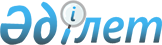 О внесении изменений в решение Темирского районного маслихата от 29 декабря 2022 года № 289 "Об утверждении бюджета Кенкиякского сельского округа на 2023–2025 годы"
					
			С истёкшим сроком
			
			
		
					Решение Темирского районного маслихата Актюбинской области от 20 декабря 2023 года № 123. Прекращено действие в связи с истечением срока
      Темирский районный маслихат РЕШИЛ:
      1. Внести в решение Темирского районного маслихата от 29 декабря 2022 года № 289 "Об утверждении бюджета Кенкиякского сельского округа на 2023–2025 годы" следующие изменения:
      пункт 1 изложить в новой редакции:
      "1. Утвердить бюджет Кенкиякского сельского округа на 2023–2025 годы согласно приложениям 1, 2 и 3, к настоящему решению, в том числе на 2023 год в следующих объемах:
      1) доходы – 144 701 тысяч тенге, в том числе:
      налоговые поступления – 37 160 тысяч тенге;
      неналоговые поступления – 10 тысяч тенге;
      поступления от продажи основного капитала – 4 050 тысяч тенге;
      поступления трансфертов – 103 481 тысяч тенге, в том числе:
      субвенция – 2 463 тысяч тенге;
      2) затраты – 159 322,1 тысяч тенге;
      3) чистое бюджетное кредитование – 0 тенге, в том числе:
      бюджетные кредиты – 0 тенге;
      погашение бюджетных кредитов – 0 тенге;
      4) сальдо по операциям с финансовыми активами – 0 тенге, в том числе:
      приобретение финансовых активов – 0 тенге;
      поступления от продажи финансовых активов государства – 0 тенге;
      5) дефицит (профицит) бюджета – -14 621,1 тысяч тенге;
      6) финансирование дефицита (использование профицита) бюджета – 14 621,1 тысяч тенге, в том числе:
      поступление займов – 0 тенге;
      погашение займов – 0 тенге;
      используемые остатки бюджетных средств – 14 621,1 тысяч тенге.".
      пункт 6 изложить в новой редакции:
      "6. Учесть в бюджете Кенкиякского сельского округа на 2023 год поступления целевых текущих трансфертов из районного бюджета в сумме 8 844 тысяч тенге.
      Распределение указанных сумм целевых текущих трансфертов определяется на оснавании решения акима Кенкиякского сельского округа.".
      2. Приложение 1 к указанному решению изложить в новой редакции согласно приложению к настоящему решению.
      3. Настоящее решение вводится в действие с 1 января 2023 года. Бюджет Кенкиякского сельского округа на 2023 год
					© 2012. РГП на ПХВ «Институт законодательства и правовой информации Республики Казахстан» Министерства юстиции Республики Казахстан
				
      Председатель Темирского районного маслихата 

Б. Шаимов
Приложение к решению Темирского районного маслихата от 20 декабря 2023 года № 123Приложение 1 к решению Темирского районного маслихата от 29 декабря 2022 года № 289
Категория
Категория
Категория
Категория
Сумма (тысяч тенге)
Класс
Класс
Класс
Сумма (тысяч тенге)
Подкласс
Подкласс
Сумма (тысяч тенге)
Наименование
Сумма (тысяч тенге)
I. Доходы
144701
1
Налоговые поступления
37160
01
Подоходный налог
14107
2
Индивидуальный подохлдный налог
14107
04
Налоги на собственность
14430
1
Налоги на имущество
800
3
Земельный налог
260
4
Налог на транспортные средства
13340
5
Единый земельный налог
30
05
Внутренние налоги на товары, работы и услуги
8623
3
Поступления за использование природных и других ресурсов
2000
4
Сборы за ведение предпринимательской и профессиональной деятельности
6623
2
Неналоговые поступления
10
06
Прочие неналоговые поступления
10
1
Прочие неналоговые поступления
10
3
Поступления от продажи основного капитала
4050
03
Продажа земли и нематериальных активов
4050
1
Продажа земли
600
2
Плата за продажу права аренды земельных участков
3450
4
Поступления трансфертов
103481
02
Трансферты из вышестоящих органов государственного управления
103481
3
Трансферты из районного (города областного значения) бюджета
103481
Функциональная группа
Функциональная группа
Функциональная группа
Функциональная группа
Функциональная группа
Сумма (тысяч тенге)
Функциональная подгруппа
Функциональная подгруппа
Функциональная подгруппа
Функциональная подгруппа
Сумма (тысяч тенге)
Администратор БП
Администратор БП
Администратор БП
Сумма (тысяч тенге)
Программа
Программа
Сумма (тысяч тенге)
Наименование
Сумма (тысяч тенге)
II. Затраты
159322,1
01
Государственные услуги общего характера
55968,1
1
Представительные, исполнительные и другие органы, выполняющие общие функции государственного управления
55968,1
124
Аппарат акима города районного значения, села, поселка, сельского округа
55968,1
001
Услуги по обеспечению деятельности акима города районного значения, села, поселка, сельского округа
54277
022
Капитальные расходы государственного органа
1691,1
07
Жилищно-коммунальное хозяйство
11180
3
Благоустройство населенных пунктов
11180
124
Аппарат акима города районного значения, села, поселка, сельского округа
11180
008
Освещение улиц в населенных пунктах
4851
009
Обеспечение санитарии населенных пунктов
2403
011
Благоустройство и озеленение населенных пунктов
3926
12
Транспорт и коммуникации
92174
1
Автомобильный транспорт
92174
124
Аппарат акима города районного значения, села, поселка, сельского округа
92174
045
Капитальный и средний ремонт автомобильных дорог в городах районного значения, селах, поселках, сельских округах
92174
13
Прочие
0
9
Прочие
0
124
Аппарат акима города районного значения, села, поселка, сельского округа
0
040
Реализация мероприятий для решения вопросов обустройства населенных пунктов в реализацию мер по содействию экономическому развитию регионов в рамках Государственной программы развития регионов до 2025 года
0
ІІІ. Чистое бюджетное кредитование
0
Бюджетные кредиты
0
Категория
Категория
Категория
Категория
Сумма (тысяч тенге)
Класс
Класс
Класс
Сумма (тысяч тенге)
Подкласс
Подкласс
Сумма (тысяч тенге)
Наименование
Сумма (тысяч тенге)
5
Погашение бюджетных кредитов
0
01
Погашение бюджетных кредитов
0
1
Погашение бюджетных кредитов, выданных из государственного бюджета
0
Функциональная группа
Функциональная группа
Функциональная группа
Функциональная группа
Функциональная группа
Сумма (тысяч тенге)
Функциональная подгруппа
Функциональная подгруппа
Функциональная подгруппа
Функциональная подгруппа
Сумма (тысяч тенге)
Администратор БП
Администратор БП
Администратор БП
Сумма (тысяч тенге)
Программа
Программа
Сумма (тысяч тенге)
Наименование
Сумма (тысяч тенге)
IV. Сальдо по операциям с финансовыми активами
0
V. Дефицит (профицит) бюджета
- 14 621,1
VІ. Финансирование дефицита (использование профицита) бюджета
14 621,1
Категория
Категория
Категория
Категория
Сумма (тысяч тенге)
Класс
Класс
Класс
Сумма (тысяч тенге)
Подкласс
Подкласс
Сумма (тысяч тенге)
Наименование
Сумма (тысяч тенге)
8
Используемые остатки бюджетных средств
14 621,1
01
Остатки бюджетных средств
14 621,1
1
Свободные остатки бюджетных средств
14 621,1